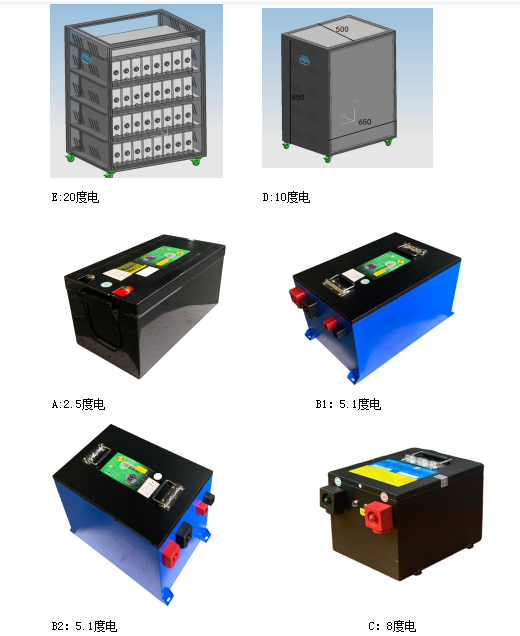 项目规格参数规格参数规格参数规格参数规格参数规格参数规格参数规格参数备注标称电压12.8(12V)12.8(12V)12.8(12V)12.8(12V)12.8(12V)25.6V(24V)25.6V(24V)51.2V(48V)51.2V(48V)51.2V(48V)更多容量电压可按需定制！标称容量200AH400AH600AH600AH800AH200AH400AH200AH200AH400AH更多容量电压可按需定制！电量(度)2.55.17.77.710.25.110.210.210.220.2更多容量电压可按需定制！重量(KG)183654547236727272145外形尺寸(mm))款号A款B款C款C款D款B款D款D款D款E款持续充电电流≦150A≦150A≤200A≤200A≤200A≦100A≦100A≦100A≦100A≦100A持续放电电流≦250A≦250A≦300A≦300A≦300A≦150A≦200A≦150A≦150A≦200A峰值放电电流≦500A≦500A≦600A≦600A≦600A≦300A≦400A≦300A≦300A≦300A20S过充保护电压14.6V14.6V14.6V29.2V29.2V58.4V58.4V58.4V过放保护电压10V10V10V20V20V40V40V40V电池材料体系磷酸铁锂（LiFePo4）磷酸铁锂（LiFePo4）磷酸铁锂（LiFePo4）磷酸铁锂（LiFePo4）磷酸铁锂（LiFePo4）磷酸铁锂（LiFePo4）磷酸铁锂（LiFePo4）磷酸铁锂（LiFePo4）磷酸铁锂（LiFePo4）磷酸铁锂（LiFePo4）BMS智能锂电管理系统智能锂电管理系统智能锂电管理系统智能锂电管理系统智能锂电管理系统智能锂电管理系统智能锂电管理系统智能锂电管理系统智能锂电管理系统智能锂电管理系统均衡电流100MA100MA100MA100MA100MA100MA100MA100MA100MA100MA正负极接线柱200/400A接线柱200/400A接线柱200/400A接线柱200/400A接线柱200/400A接线柱200/400A接线柱200/400A接线柱200/400A接线柱200/400A接线柱200/400A接线柱充电温度0℃-45℃0℃-45℃0℃-45℃0℃-45℃0℃-45℃0℃-45℃0℃-45℃0℃-45℃0℃-45℃0℃-45℃放电温度-20℃-45℃-20℃-45℃-20℃-45℃-20℃-45℃-20℃-45℃-20℃-45℃-20℃-45℃-20℃-45℃-20℃-45℃-20℃-45℃通讯接口库仑计/485通讯/蓝牙+APP库仑计/485通讯/蓝牙+APP库仑计/485通讯/蓝牙+APP库仑计/485通讯/蓝牙+APP库仑计/485通讯/蓝牙+APP库仑计/485通讯/蓝牙+APP库仑计/485通讯/蓝牙+APP库仑计/485通讯/蓝牙+APP库仑计/485通讯/蓝牙+APP库仑计/485通讯/蓝牙+APP选配显示屏4.3寸LED彩屏4.3寸LED彩屏4.3寸LED彩屏4.3寸LED彩屏4.3寸LED彩屏4.3寸LED彩屏4.3寸LED彩屏4.3寸LED彩屏4.3寸LED彩屏4.3寸LED彩屏选配外壳钣金烤漆钣金烤漆钣金烤漆钣金烤漆钣金烤漆钣金烤漆钣金烤漆钣金烤漆钣金烤漆钣金烤漆充放电接口充放同口充放同口充放同口充放同口充放同口充放同口充放同口充放同口充放同口充放同口循环寿命3000次3000次3000次3000次3000次3000次3000次3000次3000次3000次